Publicado en España el 19/08/2016 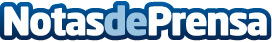 Bantasy -  Primer juego de Fantasía con Moneda virtual que llega a EspañaBantasy, un proveedor de deportes de fantasía diarios (DFS) con sede en EE.UU., ha anunciado su expansión en el mercado Europeo de rápido crecimiento. Datos de contacto:Nelson BerganzaContact: http://www.bantasy.com/es/#contacto+13055972203Nota de prensa publicada en: https://www.notasdeprensa.es/bantasy-primer-juego-de-fantasia-con-moneda-virtual-que-llega-a-espana Categorias: Fútbol Sociedad Entretenimiento E-Commerce http://www.notasdeprensa.es